                   КАРАР                                                           ПОСТАНОВЛЕНИЕ          29 гинуар  2018 й.                       №  9                     29 января  2018 г.Об установлении минимального  размера оплаты труда и об индексации заработной платы работников сельского поселения Бакаевский сельсовет муниципального района Кушнаренковский район Республики Башкортостан.             В соответствии с Федеральным законом №421-ФЗ от 28 декабря 1917 года «О внесении изменения в статью 1 Федерального закона «О минимальном размере оплаты труда» и с письмом правительства Республики Башкортостан от 28 ноября 2017 года № 2-1-495-2903-П, в целях индексации заработной платы работников сельского поселения Бакаевский сельсовет муниципального района Кушнаренковский район Республики Башкортостан ПОСТАНОВЛЯЮ:       1. Установить с 1 января 2018 года для работников сельского поселения Бакаевский сельсовет муниципального района Кушнаренковский район РБ минимальный размер,  оплаты труда в сумме 10912 рублей в месяц.2. Индексировать заработную плату работников сельского поселения Бакаевский сельсовет муниципального района Кушнаренковский район Республики Башкортостан с 1 января 2018 года – на 4%.        3. Установить, что финансирование индексации заработной платы работников сельского поселения Бакаевский сельсовет муниципального района Кушнаренковский район Республики Башкортостан осуществляется за счет средств бюджета сельского поселения Бакаевский сельсовет муниципального района Кушнаренковский район Республики Башкортостан.4. Контроль за выполнением настоящего постановления оставляю за собой.     Глава сельского поселения                                                     Ш.К.АсмандияровБашkортостан  РеспубликаһыКушнаренко районы муниципаль районыныҢБакай  ауыл советы ауыл биләмәһе ХакимиәтеYҙэк урамы,19 ,Баҡай ауылы,Кушнаренко районы, Башкортостан Республикаһы,452244                         Тел.факс.(34780) 5-51-33                                                         E-mail bakaevo.cp@mail.ru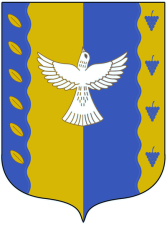 администрация  сельского поселения Бакаевский  сельсовет  муниципального  района Кушнаренковский районреспублики Башкортостанул. Центральная, 19, с. Бакаево,Кушнаренковского района, Республики Башкортостан,452244Тел.факс(34780) 5-51-33E-mail bakaevo.cp@mail.ru